Minutes of Ceredigion Snooker League Meeting held at Aberaeron Hall on Thursday 7’th September 2017.Present:  Adrian Williams (Secretary), Andrew James(Chairman), Dilwyn Smith(Vice Chairman & Fixture Secretary), Alan Robinson(Treasurer), Gareth Davies (Penparcau), Peter McGarrigle (Penparcau), Bedwyr Davies (Llandysul), Dai Morgan (Llandysul), Gethin Davies (Rhydlewis), Ryan Powell (Rhydlewis),Marc Rees (Felindre), Euros Davies (Llanarth) and Dave Freemantle (Beulah).
Apologies:  Barry Brown (Penparcau), Syd Freemantle (Beulah), Daryl Walters (Aberaeron) and Samir Ali (Aberaeron).
Minutes of last Meeting: The minutes were confirmed to be correct by Bedwyr Davies and seconded by Euros Davies.
Matters Arising: None.
 Singles Knockout Cup:
a)	Handicap: The KO Singles team handicap is calculated by adding up the handicap scores of the three players and multiplying by 3.0 to get the overall score for the nine games.

b)	Draw: The draw was made by the fixture secretary. Details of the draw are on Appendix A.

c)	Dates: Two free weeks are to be allocated in the fixture list for this competition.

One Day Singles Knockout:
a)	Venue: The committee agreed to play the competition at Aberaeron Snooker Club. 

b)	Date: Sunday 29’th October 2017

c)	Prizes: £100 from Uniserve Fire Protection (Dai Morgan).
One Day Doubles Knockout:
a)	Venue: The committee agreed to play the competition at Llandysul Snooker Club. 

b)	Date: Sunday 12’th November 2017.

c)	Prizes: £100 from Hot Dumpling (Tony Wong).
One Day Under 40’s Knockout:
a)	Venue: The committee agreed to play the competition at Llanarth Snooker Club.

b)	Date: Sunday 19’th November 2017.

c)	Prizes: £60 from Euros Davies.
One Day Over 40’s Knockout:
a)	Venue: The committee agreed to play the competition at Penparcau Snooker Club. 

b)	Date: Sunday 26’th November 2017.

c)	Prizes: Penparcau club no longer wish to sponsor the competition so a new sponsor is required.
Captains Knockout:
a)	Venue: The committee agreed to play the competition at Aberaeron Snooker Club. 

b)	Date: Sunday 14’th January 2018.

c)	Prizes: £50 from Forge Garage
Handicapped Singles Knockout:
a)	Venue: The committee agreed to play the competition at Felindre Snooker Club. 

b)	Date: Sunday 4’th March 2018

c)	Prizes: £75 from Jon James
Handicapped Lucky Dip Doubles Knockout:
a)	Venue: The committee agreed to play the competition at Llandysul Snooker Club. 

b)	Date: Sunday 25’th March 2018.

c)	Prizes: Sponsorship required – Secretary to look at Owains Butchers
Dirty Dozen Competition:
a)	Venue: The committee agreed to play the competition at Aberaeron Snooker Club. 

b)	Date: Sunday 8’th April 2018.

c)	Prizes: 12 meals vouchers to be attained by Secretary and Gareth Davies 
Open Evening (Pre Start of Season):
a)	Venue: The committee agreed on Rhydlewis Snooker Club

b)	Date: Thursday 21’st September 2017.
Any Other Matters:The Secretary stated that a card had been sent to the family of past member Vernon Lewis from the membership of Ceredigion Snooker League.
Dilwyn Smith requested that the Secretary issues a letter of support for his venture into tutor / examiner of refereeing which was agreed.
Thanks were given to Dai Morgan and all at Llandysul club for arranging such a fantastic exhibition of snooker at Llandysul with Jimmy White and Ken Doherty.
Date of Next Meeting:
It was agreed to hold the next meeting on Thursday 4’th January 2018 at Aberaeron Memorial Hall,

Appendix A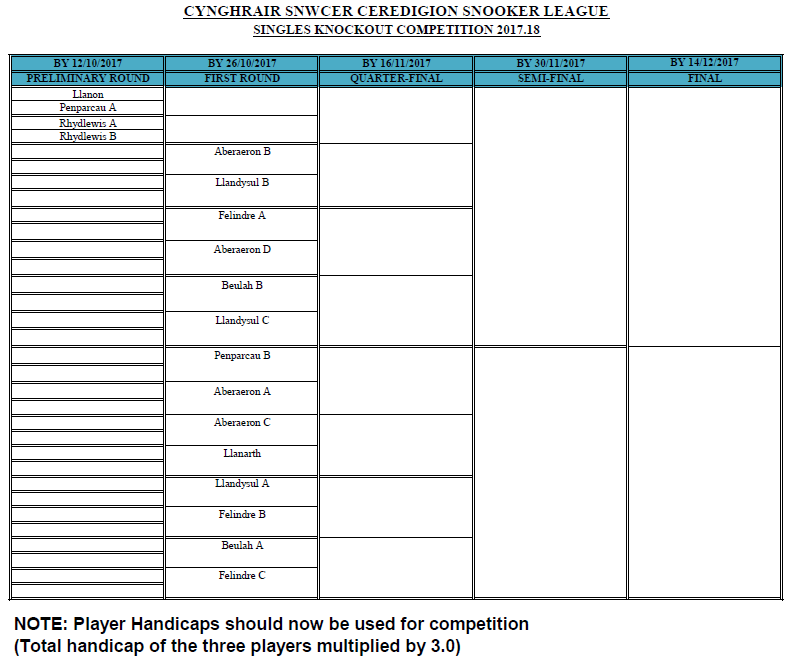 